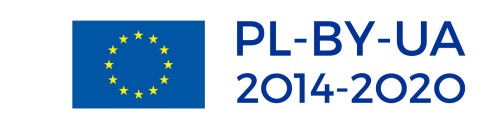 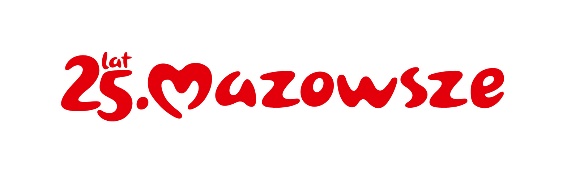 załącznik nr 1 do SWZOR-D-III.272.111.2023.MKFORMULARZ OFERTYWojewództwo Mazowieckie ul. Jagiellońska 2603-719 Warszawadziałając w imieniu i na rzecz Wykonawcy (puste pola wypełnia Wykonawca)Pełna nazwa firmy lub imię i nazwisko Wykonawcy* _______________________________REGON _______________ 		NIP _________________KRS (jeżeli dotyczy) ___________________Adres siedziby Wykonawcy/nr telefonu/adres e-mail _______________________* niepotrzebne skreślićodpowiadając na ogłoszenie w postępowaniu prowadzonym w trybie podstawowym bez negocjacji zgodnie z przepisami ustawy z dnia 11 września 2019 r. Prawo zamówień publicznych (t.j. Dz. U. 2023 r. poz. 1605), zwanej dalej „ustawą”, którego przedmiotem jest dostawa środków czystości, środków higieny osobistej i innego wyposażenia w ramach wsparcia w zaspokajaniu potrzeb obywateli UkrainyOferujemy spełnienie przedmiotu zamówienia, zgodnie z warunkami i postanowieniami zawartymi w specyfikacji warunków zamówienia oraz według poniższego zestawienia za cenę brutto (z VAT) dla poszczególnych części:CZĘŚĆ I ZAMÓWIENIA – dostawa zestawów chemii gospodarczej oraz artykułów higienicznych w zestawach *)tabela (puste pola wypełnia Wykonawca)Oświadczam, że okres przydatności do użytku artykułów dostarczanych w zestawach artykułów będzie wynosił min. 12 miesięcy od daty dostawy.CZĘŚĆ II ZAMÓWIENIA – dostawa kocy, poduszek, kompletów pościeli oraz materacy *)tabela (puste pola wypełnia Wykonawca)*) Wykonawca wypełnia formularz oferty dla części, na którą/e składa ofertę.Oferuję realizację przedmiotu zamówienia dla każdej z części zamówienia w terminach i na warunkach określonych w ofercie i specyfikacji warunków zamówienia.Oświadczam, że w cenie oferty dla każdej z części zamówienia zostały uwzględnione wszystkie koszty wykonania zamówienia i realizacji przyszłego świadczenia umownego.Oświadczam, że wypełniłem obowiązek informacyjny wynikający z art. 14 RODO względem osób fizycznych, których dane przekazane zostaną Zamawiającemu w związku z prowadzonym postępowaniem i które Zamawiający pośrednio pozyska od Wykonawcy, biorącego udział w postępowaniu, chyba że ma zastosowanie co najmniej jedno z wyłączeń, o których mowa w art. 14 
ust. 5 RODO.Zobowiązuję się nie wykonywać zamówienia z udziałem podwykonawców, dostawców lub podmiotów, na których zdolności polega się w rozumieniu dyrektywy 2014/24/UE, o których mowa w art. 5k rozporządzenia Rady (UE) nr 833/2014 z dnia 31 lipca 2014 r. dotyczącego środków ograniczających w związku z działaniami Rosji destabilizującymi sytuację na Ukrainie, w przypadku gdy przypada na nich ponad 10% wartości zamówienia.Zapoznałem się z projektowanymi postanowieniami umowy i nie wnoszę w stosunku do nich żadnych uwag, a w przypadku wyboru naszej oferty podpiszemy umowę na warunkach nie mniej korzystnych dla zamawiającego w miejscu oraz terminie zaproponowanym przez zamawiającego nie później jednak niż do końca okresu związania ofertą. Zostałem poinformowany, że zgodnie z art. 18 ust. 3 p.z.p., mam prawo zastrzec, wraz z ich przekazaniem, informacje stanowiące tajemnicę przedsiębiorstwa w rozumieniu przepisów ustawy z dnia 16 kwietnia 1993 r. o zwalczaniu nieuczciwej konkurencji. Informacje te zostały wyodrębnione i nie mogą zostać udostępnione innym uczestnikom postępowania. Jednocześnie do jawnej części oferty dołączam uzasadnienie objęcia informacji klauzulą tajemnica przedsiębiorstwa. Zostałem również poinformowany, że w przypadku, gdy do jawnej części oferty nie zostanie dołączone w osobnym pliku uzasadnienie zastosowania klauzuli tajemnicy przedsiębiorstwa, Zamawiający może uznać, iż zastrzeżenie informacji było nieskuteczne i odtajni zastrzeżoną część oferty bez dokonywania oceny zasadności objęcia informacji tajemnicą przedsiębiorstwa. Na komplet załączników do oferty składają się (należy wpisać nazwę i oznaczenie załączanego dokumentu): ……..Lp.Przedmiot zamówienia – zestawy zawierające elementy zgodne i opisane w Opisie Przedmiotu zamówienia dla cz. ILiczba zestawówCena jednostkowa brutto z VAT za 1 zestawCena brutto (z VAT)  w PLN 
Poz. 5 = poz. 3 x 4123451Zestaw A10002Zestaw B100 3.Zestaw C 500 4.Zestaw D1580cena brutto (z VAT) za realizację I części zamówienia(suma kolumny 5)cena brutto (z VAT) za realizację I części zamówienia(suma kolumny 5)cena brutto (z VAT) za realizację I części zamówienia(suma kolumny 5)cena brutto (z VAT) za realizację I części zamówienia(suma kolumny 5)Lp.Przedmiot (elementy oferty)Liczba szt.Cena jednostkowa brutto z VAT za 1 szt.Cena brutto 
(z VAT)  zamówienia w PLN Poz. 5 = poz. 3 x 4123451Koc8502Poduszka do spania13053.Komplet pościeli23254. Materac piankowy1325cena brutto (z VAT) za realizację II części zamówienia(suma kolumny 5)cena brutto (z VAT) za realizację II części zamówienia(suma kolumny 5)cena brutto (z VAT) za realizację II części zamówienia(suma kolumny 5)cena brutto (z VAT) za realizację II części zamówienia(suma kolumny 5)